Lección 2: Exploremos expresiones y sumasEscribamos expresiones de suma y encontremos la suma de dos números.2.1: Emparejemos expresiones con tarjetas de puntosEmpareja cada pareja de puntos con una expresión. Después, encuentra el total.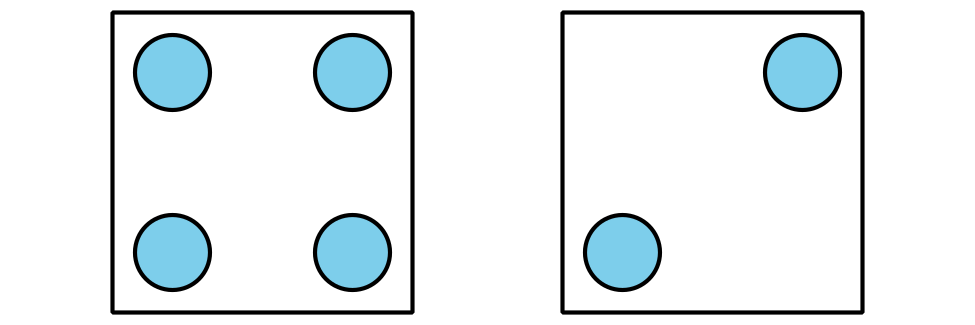 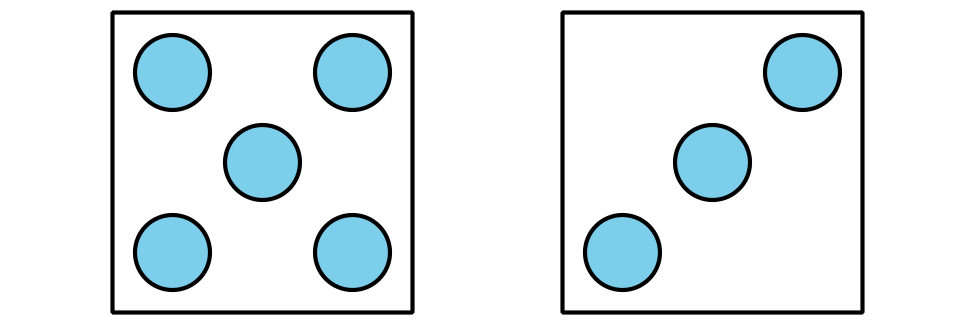 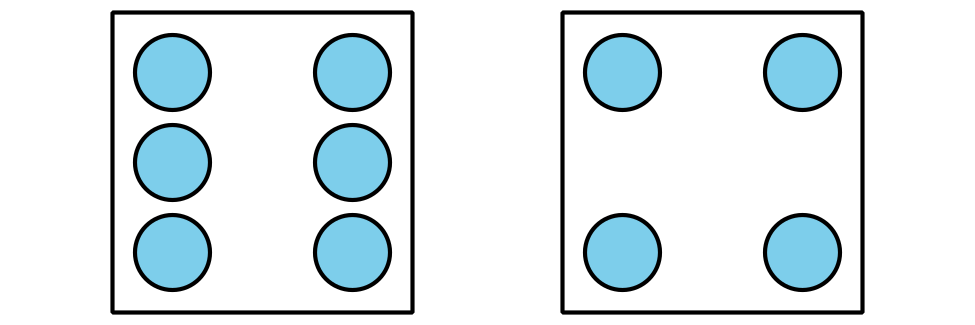 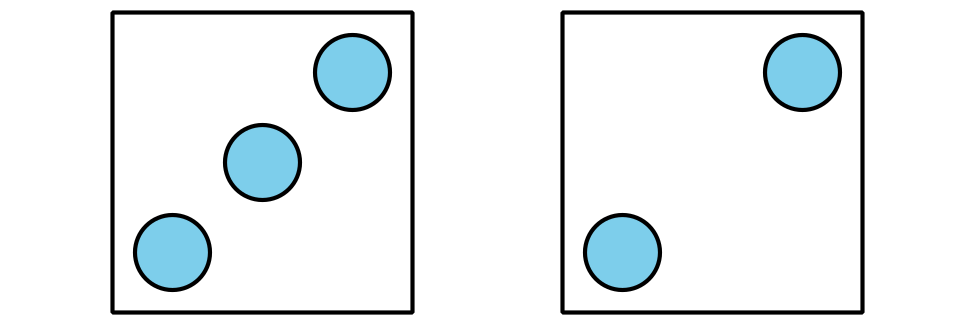 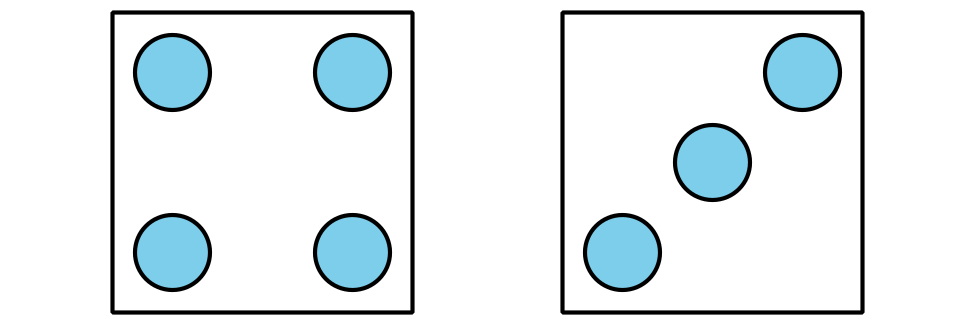 Dibuja los puntos que faltan para que el dibujo corresponda a la expresión. Después, encuentra el total.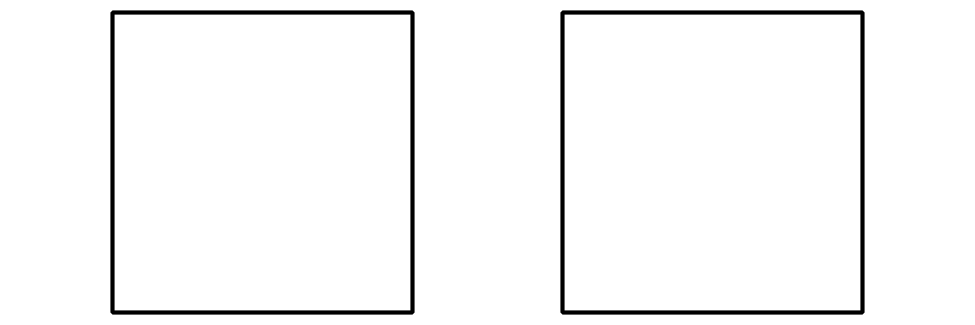 Expresión: Total: ____________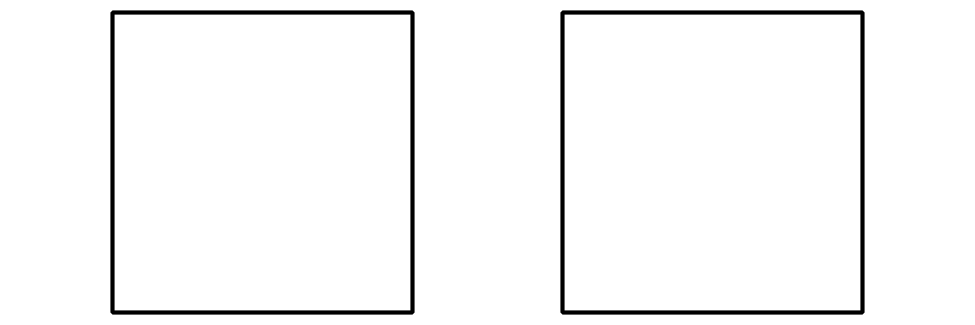 ​​​​​​Expresión: Total: ____________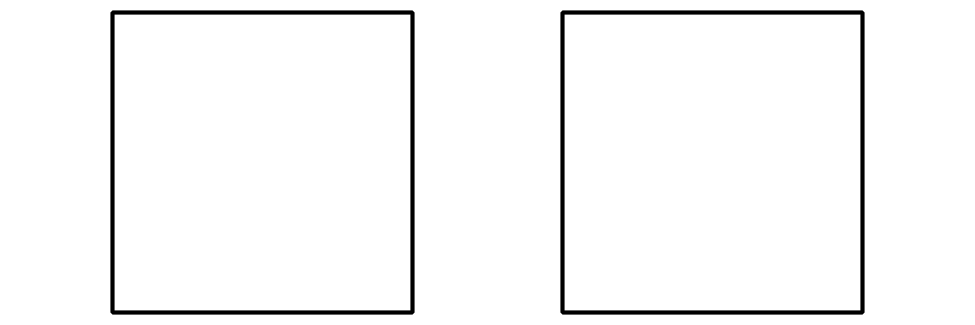 Expresión: Total: ____________Escribe la expresión que falta para que corresponda a los puntos. Después, encuentra el total.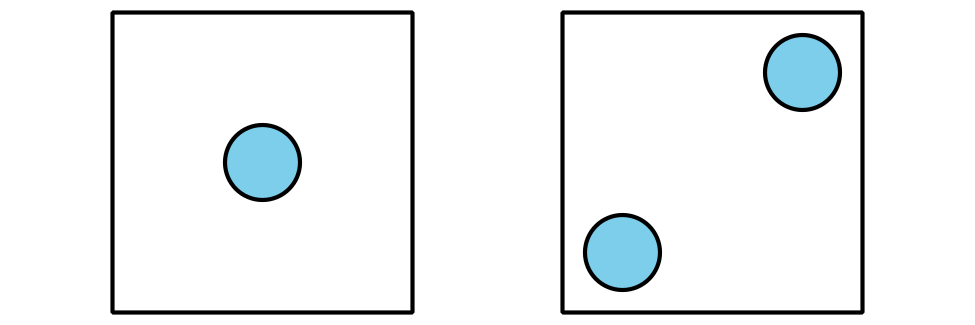 Expresión: _____________________Total: ____________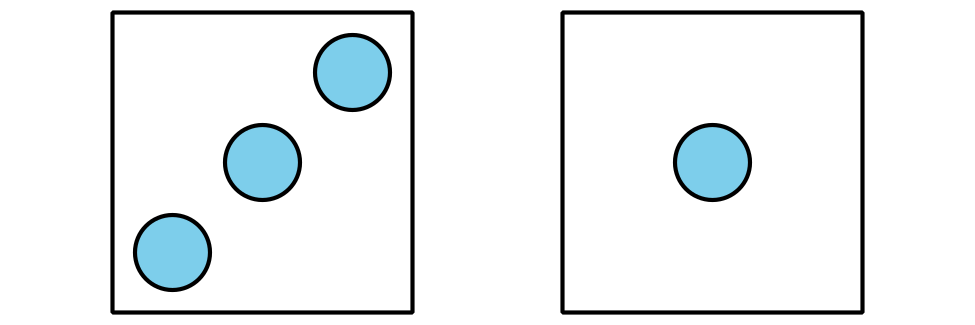 Expresión: _____________________Total: ____________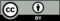 © CC BY 2021 Illustrative Mathematics®expresióntotal